Universidade Federal de Pernambuco – UFPE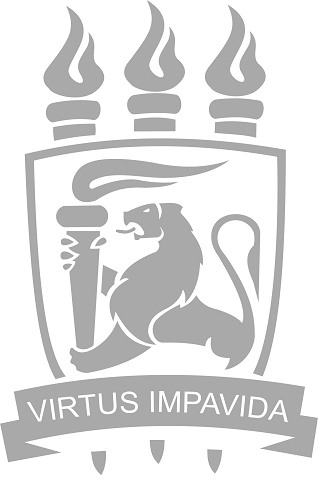 Centro Acadêmico do Agreste – CAA               Processo n° ______/____Nome do Requerente:|_|_|_|_|_|_|_|_|_|_|_|_|_|_|_|_|_|_|_|_|_|_|_|_|_|_|_|_|_|_|_|_|_|_|_|_|_|CPF:                                                      Telefone Celular:|_|_|_|_|_|_|_|_|_|_|_|                     (_|_) |_|_|_|_|_|-|_|_|_|_|E.mail: _______________________________________________________________________________________________________________________________________________________________Curso:|_|_|_|_|_|_|_|_|_|_|_|_|_|_|_|_|_|_|_|_|_|_|_|_|_|_|_|_|_|_|_|_|_|_|_|_|_|Vem Requerer:Caruaru, _____ de ____________________ de ________________________________________________________________Ass. Do Requerente ou RepresentanteÀ Coordenação do Curso:(  ) Acompanhamento Especial (Res. CCEPE n.06/2014)(  ) Declaração de Integralização(  ) Declaração de Conclusão de Curso(  ) Declaração de Previsão de Conclusão de Curso(  ) Declaração de Aptidão ao Estágio Obrigatório (  ) Programas de Disciplinas(  ) Trancamento de Semestre(  ) Cancelamento de Disciplinas(  ) Autorização para Matrícula em Disciplina(  ) Matrícula em Estágio Supervisionado(  ) Renovação de Estágio(  ) Assinatura da Coordenação(  ) Matrícula Semestral com Atraso (  ) Solicitação de Equivalência de Disciplinas (  ) Solicitação de Inclusão de Nota no Siga(  ) O que Especifica o Verso Desta FolhaÀ Coordenação do Corpo Discente:(  ) Aproveitamento Acadêmico(  ) Documento Inicial P/Transferência P/Outra IES(  ) Histórico Escolar Acumulado(  ) Perfil Curricular do Curso(  ) Declaração de Tramitação de Diploma(  ) Regime de Aprovação(  ) Declaração de Desvinculado(  ) Reconhecimento de Curso(  ) O que Especifica o Verso Desta FolhaÀ PROACAD(  ) O que Especifica o Verso Desta Folha(Verso da Folha do Requerimento Geral)